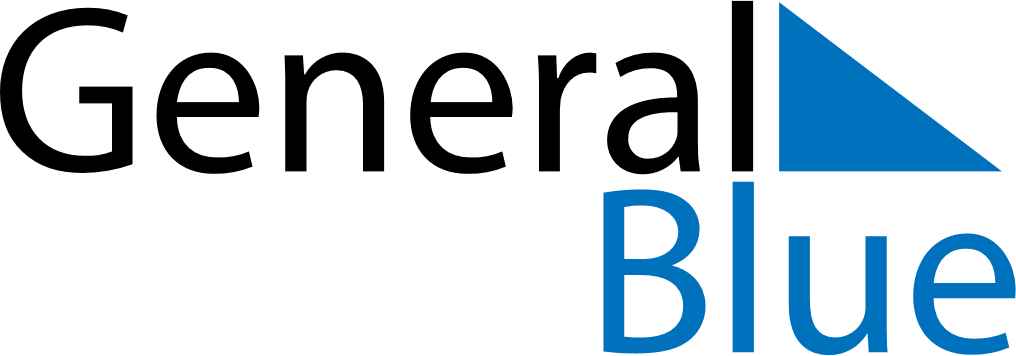 March 2024March 2024March 2024March 2024March 2024March 2024March 2024Belford, England, United KingdomBelford, England, United KingdomBelford, England, United KingdomBelford, England, United KingdomBelford, England, United KingdomBelford, England, United KingdomBelford, England, United KingdomSundayMondayMondayTuesdayWednesdayThursdayFridaySaturday12Sunrise: 6:57 AMSunset: 5:41 PMDaylight: 10 hours and 43 minutes.Sunrise: 6:55 AMSunset: 5:43 PMDaylight: 10 hours and 48 minutes.34456789Sunrise: 6:52 AMSunset: 5:45 PMDaylight: 10 hours and 52 minutes.Sunrise: 6:50 AMSunset: 5:47 PMDaylight: 10 hours and 57 minutes.Sunrise: 6:50 AMSunset: 5:47 PMDaylight: 10 hours and 57 minutes.Sunrise: 6:47 AMSunset: 5:49 PMDaylight: 11 hours and 1 minute.Sunrise: 6:45 AMSunset: 5:51 PMDaylight: 11 hours and 6 minutes.Sunrise: 6:42 AMSunset: 5:53 PMDaylight: 11 hours and 11 minutes.Sunrise: 6:40 AMSunset: 5:55 PMDaylight: 11 hours and 15 minutes.Sunrise: 6:37 AMSunset: 5:58 PMDaylight: 11 hours and 20 minutes.1011111213141516Sunrise: 6:35 AMSunset: 6:00 PMDaylight: 11 hours and 25 minutes.Sunrise: 6:32 AMSunset: 6:02 PMDaylight: 11 hours and 29 minutes.Sunrise: 6:32 AMSunset: 6:02 PMDaylight: 11 hours and 29 minutes.Sunrise: 6:29 AMSunset: 6:04 PMDaylight: 11 hours and 34 minutes.Sunrise: 6:27 AMSunset: 6:06 PMDaylight: 11 hours and 38 minutes.Sunrise: 6:24 AMSunset: 6:08 PMDaylight: 11 hours and 43 minutes.Sunrise: 6:22 AMSunset: 6:10 PMDaylight: 11 hours and 48 minutes.Sunrise: 6:19 AMSunset: 6:12 PMDaylight: 11 hours and 52 minutes.1718181920212223Sunrise: 6:16 AMSunset: 6:14 PMDaylight: 11 hours and 57 minutes.Sunrise: 6:14 AMSunset: 6:16 PMDaylight: 12 hours and 1 minute.Sunrise: 6:14 AMSunset: 6:16 PMDaylight: 12 hours and 1 minute.Sunrise: 6:11 AMSunset: 6:18 PMDaylight: 12 hours and 6 minutes.Sunrise: 6:09 AMSunset: 6:20 PMDaylight: 12 hours and 11 minutes.Sunrise: 6:06 AMSunset: 6:22 PMDaylight: 12 hours and 15 minutes.Sunrise: 6:03 AMSunset: 6:24 PMDaylight: 12 hours and 20 minutes.Sunrise: 6:01 AMSunset: 6:26 PMDaylight: 12 hours and 25 minutes.2425252627282930Sunrise: 5:58 AMSunset: 6:28 PMDaylight: 12 hours and 29 minutes.Sunrise: 5:56 AMSunset: 6:30 PMDaylight: 12 hours and 34 minutes.Sunrise: 5:56 AMSunset: 6:30 PMDaylight: 12 hours and 34 minutes.Sunrise: 5:53 AMSunset: 6:32 PMDaylight: 12 hours and 38 minutes.Sunrise: 5:50 AMSunset: 6:34 PMDaylight: 12 hours and 43 minutes.Sunrise: 5:48 AMSunset: 6:36 PMDaylight: 12 hours and 48 minutes.Sunrise: 5:45 AMSunset: 6:38 PMDaylight: 12 hours and 52 minutes.Sunrise: 5:43 AMSunset: 6:40 PMDaylight: 12 hours and 57 minutes.31Sunrise: 6:40 AMSunset: 7:42 PMDaylight: 13 hours and 1 minute.